                                            ИОП 2 ОСМИ РАЗРЕД      трећа недеља                 1.КОЈИ СВОЈИМ ДЕЛОМ БИЉКА УПИЈА ВОДУ И МИНЕРАЛНЕ СОЛИ ИЗ ЗЕМЉИШТА?                   2.ЗАШТО ЈЕ ЗЕМЉИШТЕ ВАЖНО ЗА ЧОВЕКА?              3.ПОГЛЕДАЈ СЛИКЕ У УЏБЕНИКУ 152-153. СТРАНА И НАПИШИ КОЈИ ИЗВОРИ      ЗАГАЂИВАЊА ЗЕМЉИШТА СУ ПРЕДСТАВЉЕНИ?                     4.КАДА ЧОВЕК ПОСЕЧЕ ШУМЕ И КАДА ПАДАЈУ ЈАКЕ КИШЕ ИЛИ ДУВА ЈАК ВЕТАР            ШТА СЕ ДЕШАВА СЛОЈЕМ  ЗЕМЉИШТА НА ПОВРШИНИ  И КАКО СЕ НАЗИВА ТАЈ ПРОЦЕС НАЗИВА?            5.ПОГЛЕДАЈ СЛИКУ  И ОДГОВОРИ КАКО ШТЕТНИ ГАСОВИ ИЗ ФАБРИКА И АУТОМОБИЛА МОГУ ДА  УТИЧУ НА ЗАГАЂИВАЊЕ ЗЕМЉИШТА?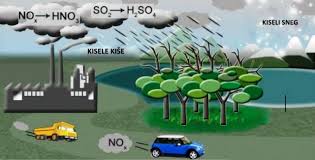 Одговори: